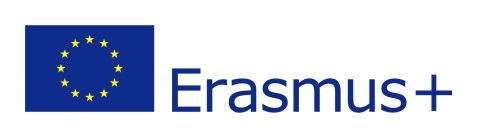 DOTACIJOS SUTARTIS ERASMUS+  DARBUOTOJŲ DĖSTYMO MOBILUMUI PROGRAMOS ŠALYSENr. ERA-STA-20...../20.....-_________________Vilniaus universitetas, Erasmus identifikacijos kodas LT VILNIUS01Adresas: Universiteto g. 3, LT-01513 Vilnius,toliau – Institucija, kuriai pasirašant šią sutartį atstovauja Partnerystės prorektorius dr. Artūras Vasiliauskas, veikiantis pagal 2020-05-18 d. Rektoriaus įgaliojimą Nr. RI-182, irDr. / p. .................................................................................................................................................................dalyvio vardas (-i) ir pavardė (-s)Dalyvis, gaunantis:	finansinę paramą iš Erasmus+ ES lėšųfinansinę paramą iš Erasmus+ LR valstybės biudžeto lėšų  nulinę dotaciją	  finansinę paramą iš Erasmus+ ES lėšų kartu su nuline dotacija	 finansinę paramą iš Erasmus+ LR valstybės biudžeto lėšų kartu su 
           nuline dotacijaFinansinė parama apima:            lėšas specialiesiems poreikiamstoliau – Dalyvis, susitarė dėl toliau išdėstytų Specialiųjų sąlygų ir Priedų, kurie sudaro neatskiriamą šios sutarties dalį (toliau ‒ sutartis):I priedas 	Darbuotojų mobilumo sutartis (kopija)II priedas 		Bendrosios sąlygosSpecialiųjų sąlygų nuostatos yra viršesnės už Prieduose numatytas nuostatas.SPECIALIOSIOS SĄLYGOS1 STRAIPSNIS. SUTARTIES DALYKAS 1.1	Institucija teikia finansinę paramą Dalyviui, dalyvaujančiam dėstymo  fizinio mobilumo veikloje pagal Erasmus+ programą.1.2	Dalyvis priima finansinę paramą arba teikiamas paslaugas, nurodytas 3 straipsnyje, ir įsipareigoja vykdyti dėstymo mobilumo veiklą, kaip aprašyta I priede.1.3.	Abi šalys gali prašyti pakeisti sutartį ir susitarti dėl jos pakeitimų, informuodamos viena kitą apie tai oficialiu raštu arba elektroniniu pranešimu.2 STRAIPSNIS. ĮSIGALIOJIMAS IR MOBILUMO TRUKMĖ2.1	Sutartis įsigalioja tą dieną, kai ją pasirašo paskutinė iš dviejų šalių.2.2	Mobilumo laikotarpis prasideda _______/____/____ ir baigiasi _______/____/____.                                                                                              (metai/mėnuo/diena) 	                                    (metai/mėnuo/diena)
Mobilumo veiklos laikotarpio pradžios data turi būti pirmoji diena, kai Dalyvis turi pasirodyti priimančioje institucijoje, o pabaigos data – paskutinė diena, kai Dalyvis turi būti priimančioje institucijoje. Kelionės laikas neįskaičiuotas į mobilumo laikotarpio trukmę.2.3	Dalyvis gauna finansinę paramą _____veiklos dienoms ir _____kelionės dienoms.2.4 	Visa mobilumo laikotarpio trukmė negali būti ilgesnė nei 2 mėnesiai, o vienai mobilumo veiklai skiriamos mažiausiai dvi dienos iš eilės. Dalyvis privalo dėstyti iš viso ________valandas per _____dienų.2.5 	Dalyvis gali pateikti prašymą dėl mobilumo laikotarpio pratęsimo, neviršijant 2.4 straipsnyje nurodyto apribojimo. Jeigu Institucija sutinka pratęsti pradinio mobilumo laikotarpio trukmę, sutartis turi būti atitinkamai pakeista.2.6	Dalyvavimo mobilumo veikloje pažymėjime turi būti nurodytos galiojančios mobilumo veiklos laikotarpio pradžios ir pabaigos datos. 3 STRAIPSNIS. FINANSINĖ PARAMA 3.1.  Dalyvis gauna  	_________ EUR sumą, skirtą individualiai paramai, ir _________ EUR sumą, skirtą kelionės išlaidoms.Individualios paramos norma yra lygi ________ EUR per dieną iki 14-osios veiklos dienos ir  - EUR per dieną nuo 15-osios veiklos dienos.3.2	Su specialiaisiais poreikiais susijusių patirtų išlaidų kompensacija turi būti pagrįsta Dalyvio pateiktais dokumentais.3.3	Finansinė parama negali būti naudojama panašioms išlaidoms, kurios jau finansuojamos ES lėšomis, padengti. 3.4 	Nepažeidžiant 3.4 straipsnio nuostatos, dotacija yra suderinama su bet kokiais kitais finansavimo šaltiniais.3.5	Finansinė parama arba jos dalis turi būti grąžinta, jeigu Dalyvis nesilaiko sutarties nuostatų. Tačiau, jeigu Dalyvis negali vykdyti mobilumo veiklos, kaip aprašyta I priede, dėl nenugalimosios jėgos aplinkybių, nebus reikalaujama, kad jis grąžintų gautą sumą. Siunčianti institucija turi informuoti apie tokius atvejus ir tai turi patvirtinti Nacionalinė agentūra.4 STRAIPSNIS. MOKĖJIMO TVARKA4.1	Per 30 kalendorinių dienų nuo tos dienos, kai sutartį pasirašo abi šalys, ir ne vėliau nei mobilumo veiklos pradžios dieną Dalyviui pervedamas išankstinis mokėjimas, lygus 80 % 3 straipsnyje nurodytos sumos. 4.2	Užpildytos ES internetinės apklausos anketos pateikimas laikomas Dalyvio prašymu išmokėti likusią finansinės paramos sumą. Institucija per 45 kalendorines dienas sumoka likusią sumą arba pareikalauja grąžinti lėšas, jeigu jos tampa grąžintinos.4.3	Dalyvis privalo pateikti faktines mobilumo laikotarpio pradžios ir pabaigos datas patvirtinančius dokumentus, remdamasis dalyvavimo pažymomis, kurias išduoda priimanti organizacija.5 STRAIPSNIS. ES APKLAUSA IR ATSISKAITYMAS5.1. Pasibaigus mobilumo užsienyje laikotarpiui, Dalyvis turi užpildyti ir pateikti ES internetinės apklausos anketą (angl. on-line EU Survey) per 30 kalendorinių dienų nuo tada, kai gauna kvietimą ją užpildyti.5.2.	Iš Dalyvių, kurie neužpildo ir nepateikia ES apklausos anketos, jų Institucija gali pareikalauti grąžinti visą gautą finansinę paramą arba jos dalį.5.3.	Pasibaigus mobilumo užsienyje laikotarpiui, Dalyvis per 5 darbo dienas turi elektroninėje sistemoje pateikti Universiteto Centrinės administracijos Finansų departamentui komandiruotės išlaidų  ataskaitą, kelionę pagrindžiančius dokumentus (lėktuvo įsodinimo talonus arba kelionės bilietus (jei vykstama autobusu arba traukiniu)) ir pažymėjimą, patvirtinantį mobilumo veiklos tikslą ir trukmę.6 STRAIPSNIS. TAIKYTINA TEISĖ IR KOMPETENTINGAS TEISMAS6.1	Sutarčiai taikoma Lietuvos Respublikos teisė.6.2	Pagal taikomus nacionalinės teisės aktus nustatytas kompetentingas teismas turi išimtinę jurisdikciją nagrinėti bet kokius ginčus, kilusius tarp institucijos ir Dalyvio dėl šios Sutarties aiškinimo, taikymo arba galiojimo, jeigu toks ginčas negali būti išspręstas taikiai.PARAŠAIDalyvis	Vilniaus universitetas______________________________________	dr. Artūras Vasiliauskasvardas (-i) / pavardė (-s)	Partnerystės prorektorius___________________	_______________________parašas	parašasSudaryta: _______________, 20....../........../.........	Sudaryta: Vilnius, 20....../........../.........                                  vietaBENDROSIOS SĄLYGOS1 straipsnis. AtsakomybėKiekviena sutarties šalis atleidžia viena kitą nuo bet kokios civilinės atsakomybės dėl jos ar jos personalo patirtų nuostolių, susijusių su sutarties vykdymu, išskyrus tuos atvejus, kai tokių nuostolių kilo dėl tyčinio ir šiurkštaus kitos šalies ar jos personalo aplaidumo.Lietuvos Nacionalinė agentūra arba Europos Komisija ar jos personalas nelaikomi atsakingais, jei būtų gautas reikalavimas pagal šią sutartį atlyginti žalą, patirtą mobilumo laikotarpiu. Taigi, Lietuvos Nacionalinė agentūra arba Europos Komisija netenkins jokių kartu su minėtu reikalavimu gautų prašymų atlyginti žalą. 2 straipsnis. Sutarties nutraukimasDalyviui nevykdant bet kurių su šia sutartimi susijusių įsipareigojimų ir neatsižvelgiant į pasekmes, pagal galiojančius teisės aktus Institucija turi teisę nutraukti arba anuliuoti sutartį be jokių tolesnių teisinių formalumų, jeigu Dalyvis nesiima jokių veiksmų per vieną mėnesį nuo pranešimo registruotu paštu gavimo dienos.Jei Dalyvis nutraukia sutartį nepasibaigus jos galiojimo terminui arba nesilaiko sutarties sąlygų, jis (ji) privalo grąžinti jam (jai) jau išmokėtą dotaciją, nebent būtų kitaip susitarta su siunčiančia organizacija.Jei Dalyvis sutartį nutraukia dėl nenugalimosios jėgos (force majeure) aplinkybių, t. y. nenumatytos ir neįprastos situacijos ar įvykio, kurių Dalyvis negali kontroliuoti ir kurie nepriklauso nuo Dalyvio klaidos ar aplaidumo, Dalyvis turi teisę gauti dotacijos dalį, atitinkančią faktinį mobilumo laikotarpį, apibrėžtą 2.2 straipsnyje. Likusios lėšos privalo būti grąžintos, nebent būtų kitaip susitarta su siunčiančia organizacija.3 straipsnis. Duomenų apsaugaVisa sutartyje nurodyta asmeninė informacija privalo būti tvarkoma pagal Europos Parlamento ir Tarybos reglamentą (EB) Nr. 45/2001 ir reglamentą (ES) Nr. 2016/679 dėl asmenų apsaugos Bendrijos institucijoms ir įstaigoms tvarkant asmens duomenis ir tokių duomenų laisvo judėjimo. Šios sutarties įgyvendinimo ir pratęsimo tikslais tokius duomenis gali tvarkyti tik siunčianti institucija, Nacionalinė agentūra ir Europos Komisija, neribojant galimybės pateikti šiuos duomenis institucijoms, atsakingoms už patikrinimą ir auditą pagal ES teisės aktus (Europos Audito Rūmams ir Europos kovos su sukčiavimu biurui (OLAF).Pateikęs prašymą raštu, Dalyvis gali susipažinti su savo asmens duomenimis ir ištaisyti netikslią ar nepilną informaciją. Visus su asmens duomenų tvarkymu susijusius klausimus sprendžia siunčianti institucija ir (arba) Nacionalinė agentūra. Dėl netinkamo siunčiančios institucijos ir (arba) Nacionalinės agentūros atliekamo asmens duomenų tvarkymo Dalyvis gali pateikti skundą [nacionalinei duomenų apsaugos priežiūros institucijai] arba kreiptis į Europos duomenų apsaugos priežiūros pareigūną, jei šiuos duomenis netinkamai tvarko Europos Komisija.4 straipsnis. Patikrinimai ir auditasSutarties šalys įsipareigoja teikti bet kokią išsamią informaciją, kurios prašo Europos Komisija, Lietuvos Nacionalinė agentūra arba bet kuri kita Europos Komisijos ar Lietuvos Nacionalinės agentūros įgaliota išorės įstaiga, kad galėtų patikrinti, ar laikomasi mobilumo laikotarpio ir šios sutarties nuostatų.Darbo stažas einant pareigas: ☐ <10 metų        ☐ >10 metų          ☐>20 metųPilietybė: ..............................................................Adresas:...................................................................Fakultetas/Skyrius:..............................................Telefonas:..................................................................El. paštas:..............................................................Lytis:       Vyr.     Mot.Mokslo metai: 20...../20.....